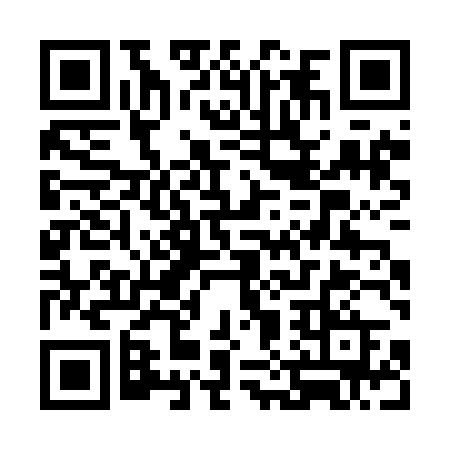 Prayer times for Cagayan de Oro City, PhilippinesWed 1 May 2024 - Fri 31 May 2024High Latitude Method: NonePrayer Calculation Method: Muslim World LeagueAsar Calculation Method: ShafiPrayer times provided by https://www.salahtimes.comDateDayFajrSunriseDhuhrAsrMaghribIsha1Wed4:135:2611:382:545:517:002Thu4:135:2511:382:545:517:003Fri4:125:2511:382:555:517:004Sat4:125:2511:382:555:527:005Sun4:115:2511:382:555:527:016Mon4:115:2411:382:565:527:017Tue4:115:2411:382:565:527:018Wed4:105:2411:382:575:527:019Thu4:105:2411:382:575:527:0210Fri4:105:2311:382:575:527:0211Sat4:095:2311:382:585:527:0212Sun4:095:2311:382:585:537:0213Mon4:095:2311:382:585:537:0314Tue4:085:2311:382:595:537:0315Wed4:085:2211:382:595:537:0316Thu4:085:2211:383:005:537:0317Fri4:085:2211:383:005:547:0418Sat4:075:2211:383:005:547:0419Sun4:075:2211:383:015:547:0420Mon4:075:2211:383:015:547:0521Tue4:075:2211:383:015:547:0522Wed4:075:2211:383:025:557:0523Thu4:065:2211:383:025:557:0624Fri4:065:2211:383:025:557:0625Sat4:065:2211:383:035:557:0626Sun4:065:2211:383:035:557:0727Mon4:065:2211:393:035:567:0728Tue4:065:2211:393:045:567:0729Wed4:065:2211:393:045:567:0830Thu4:065:2211:393:045:567:0831Fri4:065:2211:393:055:577:08